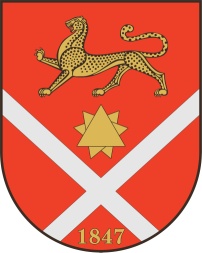 Республика Северная Осетия – АланияроектПравобережный районБесланско  е городское поселениеСобрание представителей Бесланского городского поселенияРешение № 253от  5 сентября  2017 г.                                                                                 г. Беслан «О внесении изменений и дополнений в Решение Собрания представителей Бесланского городского поселения от 25 июля 2017 года № 249 «Об утверждении Регламента Собрания представителей Бесславного городского поселения» В соответствии с Федеральным законом  от 06.10.2003 г. N131-ФЗ  «Об общих принципах организации местного самоуправления в Российской Федерации», Уставом Бесланского городского поселения, а также в целях приведения правовых актов Бесланского городского поселения в соответствие с Уставом Бесланского городского поселения, Собрание представителей Бесланского городского поселения РЕШАЕТ:           1. Внести в Регламент Собрания представителей Бесланского городского поселения Бесланского городского поселения Правобережного района Республики Северная Осетия-Алания, принятый Решением Собрания представителей Бесланского городского поселения от 25.07.2017 г. № 249, следующие изменения и дополнения:           1)  В статье 6 пункт 1 изложить в следующей редакции:        «1. Заместитель председателя представительного органа избирается в порядке, установленном Уставом Бесланского городского поселения. 	       Заместитель председателя вновь избранного представительного органа избирается  не ранее избрания главы Бесласнкого городского поселения – председателя представительного органа.»;       2)  Статью 32 дополнить абзацем 2 следующего содержания:         «Не допускается отмена настоящего  регламента, а также внесение в него изменений до момента избрания председателя представительного органа  вновь избранного Собрания представителей Бесланского городского поселения.».            2. Настоящее решение вступает в силу с момента подписания.Глава  муниципального образования Бесланского городского поселения                                                    С.О. Сокаев